          КАРАР	    ПОСТАНОВЛЕНИЕ        04 май       2016 й.                             №    38               04 мая     2016 г.О присвоении/аннулировании адресов объектам адресацииВ рамках инвентаризации сведений содержащихся в государственном адресном реестре, проводимой в соответствие с постановлением правительства РФ от 22.05.2015 г. № 492:а) Обнаружены адресные объекты, по которым отсутствуют документы о присвоении адреса, в связи с чем присвоить адреса адресным объектам согласно приложению 1;б) Обнаружены адреса, по которым отсутствуют адресные объекты, в связи с чем считать данные адреса аннулированными согласно приложению 2.Глава сельского поселения                                                   Н.К. КрасильниковаПриложение 1Республика Башкортостан, Белебеевский район, с. санатория Глуховского, ул. Сосновая;Республика Башкортостан, Белебеевский район, с. санатория Глуховского, ул. Сосновая д. 1;Республика Башкортостан, Белебеевский район, с. санатория Глуховского, ул. Ленина: д. 17/1, д. 20;Республика Башкортостан, Белебеевский район, с. санатория Глуховского, ул. Строителей: д.1, д.6, д.9, д.11, д.13, д.1А, д. 1Б.Республика Башкортостан, Белебеевский район, с. санатория Глуховского, ул. Парковая: д. 1АРеспублика Башкортостан, Белебеевский район, с. санатория Глуховского, ул. Центральная: д. 1А, д. 13А, д. 15А, д. 16А, д. 16Б;Республика Башкортостан, Белебеевский район, с. ЦУП им. М.Горького, ул. М.Горького, д. 2А;Республика Башкортостан, Белебеевский район, с. ЦУП им. М.Горького, ул. Советская: д. 26А, д. 26Б, д. 3А, д. 3Б;Республика Башкортостан, Белебеевский район, с. ЦУП им. М.Горького, ул. Луговая д. 12;Республика Башкортостан, Белебеевский район, д. Русская Швейцария, ул. Центральная: д. 2А, д. 2Б,  д. 15А, д.15Б, д.15В, д. 16А,  д. 16 Б, д. 18А,  д.18Б; Республика Башкортостан, Белебеевский район, д. Утейка: д. 43А,  д.26,  д.28.Приложение 2Республика Башкортостан, Белебеевский район, с. санатория Глуховского, ул. Парковая д. 1 к. а;Республика Башкортостан, Белебеевский район, с. санатория Глуховского, ул. Центральная:  д. 1 к. а, д.13 к. а, д.13 к. б, д.15 к. а, д.16 к. а, д. 16 к. б, д. 3 к.а;Республика Башкортостан, Белебеевский район, д. Русская Швейцария, ул. Центральная: д. 15 к. а, д. 15 к.б, д.15 к.в, д. 16 к. а, д. 16 к.б, д. 18 к. а, д. 18 к. б;Республика Башкортостан, Белебеевский район, д. Утейка, ул. Центральная,          д. 43 к. а, д.66, д. 70;Республика Башкортостан, Белебеевский район, с. ЦУП им. М.Горького, ул. М.Горького: д. 2 к.а;Республика Башкортостан, Белебеевский район, с. ЦУП им. М.Горького, ул.Набережная д. 15 к.15;Республика Башкортостан, Белебеевский район, с. ЦУП им. М.Горького, ул. Октябрьская д. 2 к.а;Республика Башкортостан, Белебеевский район, с. ЦУП им. М.Горького, ул. Полевая д. 1 к. 1, д. 2 к.2;Республика Башкортостан, Белебеевский район, с. ЦУП им. М.Горького, ул. Пролетарская: д. 1 к. 1,  д. 2 к. 2,  д. 3 к.3,  д.4 к.4,  д.5 к.5,  д.6, к.6,  д.7 к. 7; Республика Башкортостан, Белебеевский район, с. ЦУП им. М.Горького, ул. Советская: д. 26 к.а, д. 26 к. б, д.3 к.а, д.3 к.б;Башkортостан РеспубликаhыБəлəбəй районы муниципаль районыныӊМаксим – Горький ауыл советыауыл биләмәhе хакимиәте.Горький ис. ПУЙ ауылы, Бакса урамы,  3Тел.2-07-40 , факс: 2-08-98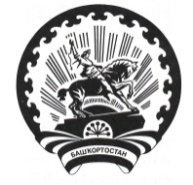 Республика БашкортостанАдминистрация сельского поселения Максим – Горьковский сельсовет муниципального района Белебеевский район 452014, с. ЦУП им. М.Горького, ул. Садовая, д. 3Тел. 2-07-40, факс: 2-08-98